Na temelju članka 28. Zakona o održivom gospodarenju otpadom (Narodne novine br. 94/13), članka 22. Statuta Grada Raba (»Službene novine Primorsko-goranske županije« broj 27/09, 13/13, 31/13-pročišćeni tekst i 19/15) i Odluke o određivanju privremene lokacije za odlaganje inertnog građevnog otpada na području Grada Raba (»Službene novine Primorsko-goranske županije« broj 39/15),   direktor  Dundovo d.o.o. raspisuje: N A T J E Č A Jza davanje na upravljanje privremenu lokaciju za odlaganje inertnog građevnog otpada na području Grada Raba1. Raspisuje se Natječaj za davanje na upravljanje privremenom lokacijom za odlaganje inertnog građevnog otpada na području Grada Raba i to  lokacijom opisanom kao:  k.č. 802/479, z.k.ul.3262, k.o. Barbat, površine 3.561 m2,  u naravi označenom kao pašnjak. Pravo na davanje na upravljanje privremenom lokacijom za odlaganje inertnog građevnog otpada na području Grada Raba daje se na 1 godinu (jednu godinu) s mogućnošću produženja.2. Natječaj se provodi prikupljanjem pismenih ponuda. Natjecati se mogu sve osobe (fizičke i pravne),  kojima pravomoćnom presudom ili rješenjem  nije oduzeta poslovna sposobnosti.  Natjecati se ne mogu osobe koje imaju evidentirano dospjelo, a nepodmireno dugovanja prema Gradu Rabu ili Dundovo d.o.o. po bilo kojoj osnovi. Posebnu povoljnost predstavlja da odabrani ponuditelj posjeduje drobilicu za kamen, ali prethodno nije uvjet. 3. Visina godišnje naknade za upravljanje privremenom lokacijom za odlaganje inertnog građevnog otpada na području Grada Raba određena je u visini od 2,00kn/m2 (dvijekunepokvadratnommetru). Navedena cijena izražena je bez PDV-a i smatra se početnom cijenom.4. Odabrani ponuditelj obvezan je pružati usluge deponiranja  inertnog građevnog otpada na način da deponirani inertni građevni otpad, drobilicom kamena priprema za ponovnu upotrebu. Navedene usluge smiju se pružati isključivo unutar obilježene površine, u protivnom biti će kažnjeni novčanom kaznom u dvostrukom iznosu od iznosa utvrđenog Odlukom o komunalnom redu za isti prekršaj. Odabrani ponuditelj obvezan je ishodovati odobrenje cjenika za pružanje usluga deponiranja inertnog građevnog otpada od strane Grada Raba. Odabrani ponuditelj obvezan je vratiti lokaciju u prvotno stanje po isteku prava na upravljanje privremenom lokacijom za odlaganje inertnog građevnog otpada na području Grada Raba.5. Pismena ponuda mora sadržavati: - ime i prezime ponuditelja fizičke osobe, odnosno naziv pravne osobe, OIB, te adresu ponuditelja, - iznos zakupnine koju ponuditelj nudi, - dokaz da je pravna ili fizička osoba registrirana za obavljanje djelatnosti (ne starije od 6 mjeseci) - dokaz o uplaćenoj jamčevini u visini od 1.000 kn (tisućukuna) i dokaz o nepostojanju duga u smislu t. 2. ovog Natječaja.  Jamčevina se uplaćuje na račun Dundovo d.o.o.  otvoren kod Privredne banke Zagreb d.d.broj: IBAN HR 8123400091117031274.5. Kriterij za odabir najpovoljnije ponude: - ponuda koja sadrži najvišu cijenu, - ponuditelji s prebivalištem na području Grada Raba  registrirani za obavljanje odgovarajuće djelatnosti, ako prihvate najvišu ponuđenu cijenu, - dugogodišnji korisnici javne površine koji su uredno podmirivali obveze, ako prihvate najvišu ponuđenu cijenu.6. Najpovoljniji ponuditelj je obvezan u roku od 8 dana, računajući od dana pismenog poziva uplatiti cjelokupni iznos novčane naknade za pravo upravljanja privremenom lokacijom. U protivnom gubi pravo na povrat jamčevine, kao i mogućnost ostvarenja prava upravljanja privremenom lokacijom.7. Dundovo d.o.o. zadržava pravo da ne izabere niti jednu ponudu bez obrazloženja i bez odgovornosti prema bilo kojem od ponuditelju. 8. Rok za podnošenje ponude je do 01. travnja 2016. godine.9. Otvaranje ponuda izvršiti će Povjerenstvo za provođenje natječaja Dundovo d.o.o. 10. Ponude se podnose u pisanom obliku – zatvorenoj omotnici, neposredno u službenim prostorijama Dundovo d.o.o. ili poštom preporučeno, na slijedeću adresu: Dundovo d.o.o.,Trg Municipium Arba A.D.X.Ca 2. dostavna adresa Palit 71, 51280 Rab,  Komisija za provedbu natječaja za davanje na upravljanje privremenom lokacijom za odlaganje inertnog građevnog otpada na području Grada Raba, sa naznakom: “NE OTVARAJ“11. Ovaj Natječaj objavljen je na Oglasnoj ploči društva i na web – stranici Dundovo d.o.o., te vrijedi od dana objave.U Rabu, 15. veljače 2016.									    DUNDOVO d.o.o.										           Direktor Mladen Kuparić, oec.Dostaviti:Oglasna ploča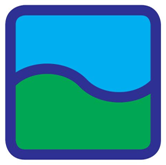 DUNDOVO d.o.o.Tel.: ++385 51 724 624Fax: ++385 51 777 08351 280 RABwww.dundovo.hrMunicipium Arba A.D.Xa.C. 2Palit 71 (adresa dostave)E-mail:MB: 1455796, OIB: 08484457911info@dundovo.hr